Publicado en   el 07/08/2014 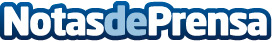 Cantabria ocho millones euros más al año hasta 2020  pagos acoplados  ganaderosDatos de contacto:Nota de prensa publicada en: https://www.notasdeprensa.es/cantabria-ocho-millones-euros-mas-al-ano-hasta Categorias: Cantabria Actualidad Empresarial http://www.notasdeprensa.es